Тема занятия: «Космическая ракета» Задачи: учить детей создавать конструкцию ракеты из плоских геометрических фигур (прямоугольник, треугольник, круг) на фланелеграфе. Продолжать различать и называть геометрические фигуры, выполнять задание педагога, опираясь на образец, правильно подбирать предметы по форме и цвету. Закрепить пространственную ориентировку  понятия «внизу – вверху». Развивать  внимание и умение собирать последовательно. Воспитывать у детей любознательность, желание обыгрывать постройки.загадка:                     Крыльев нет у этой птицы,
                 Но нельзя не подивиться:
                 Лишь распустит птица хвост –                  И поднимется до звезд.»                                            (Ответ: Ракета)На подносах лежат детали конструктора, из которых мы будем строить ракету.   Каждая деталь похожа на геометрическую фигуру. Как называются эти геометрические фигуры?».        Ответы детей: «Круг, треугольник, прямоугольник».      Физкультминутка « Ракета».                  Раз,  два – стоит ракета.                 Три, четыре – самолет.                 А потом на каждый счет.                 Раз, два, три, четыре –                 Руки выше, плечи шире.                 Раз, два, три, четыре –                 И на месте проходили. Посмотрите внимательно, как я буду это делать.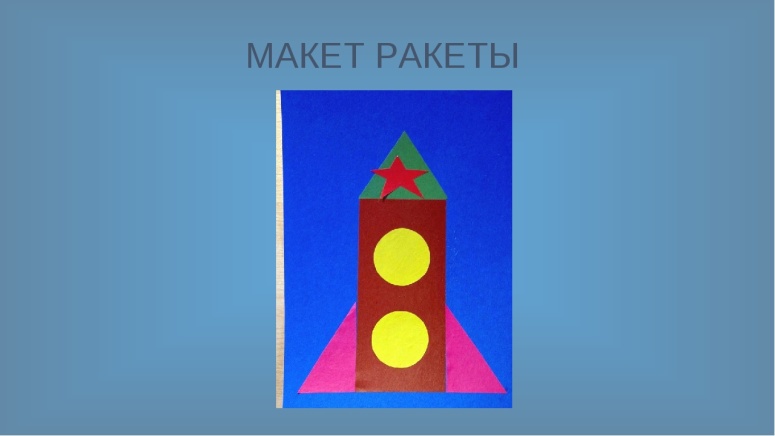 Смотрите, какая красивая  космическая ракета у меня получилась. А теперь вы сделайте свою ракету, а я вам помогу».